    OUR DESIGN STUDIO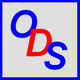 Бриф на разработку интернет магазина в компании«OUR DESIGN STUDIO»Приложение №___
 к договору №________ от «___» ____________ 201_ г.ОПРОСНЫЙ ЛИСТ КЛИЕНТАУважаемые ДАМЫ И ГОСПОДА, РУКОВОДИТЕЛИ ОРГАНИЗАЦИЙ! Заполните, пожалуйста, этот опросный лист клиента. Мы не заставляем заполнять все поля таблицы, если Вы сомневаетесь в правильности своих мыслей и решений или хотите часть работы по определению концепции Вашего проекта отдать на откуп нашим специалистам. Просто имейте в виду, чем подробнее Вы будете отвечать на наши вопросы, тем точнее мы сможем Вас сориентировать по срокам и стоимости разработки Вашего проекта. P.S. Если вы частное (физическое) лицо, то те разделы и вопросы, которые предназначены для организаций, вы просто пропускаете и ставите прочерк. Если вы не знаете, что написать, лучше не пишите ничего. Задайте вопрос по быстрой обратной связи нашим сотрудникам (кнопка находится внизу сайта «задать вопрос»)Наши контакты: Email: inbox@ourdesignstudio.ru Сайт: http://ourdesignstudio.ru КОНТАКТНАЯ ИНФОРМАЦИЯ:КОНТАКТНАЯ ИНФОРМАЦИЯ:Название организации (полное):*ФИО контактного лица:*Специальность/должность контактного лица:*E-mail:*Телефон:*Город:*Адрес:ОБЩАЯ ИНФОРМАЦИЯ:ОБЩАЯ ИНФОРМАЦИЯ:Отрасль, область деятельности фирмы, компании или организации:Краткое название организации, которое будет фигурировать в шапке или заголовке сайта интернет-магазина:Желательный срок запуска проекта:Существуют ли какие-либо внешние обстоятельства, которые могут влиять на сроки: PR-кампания, выставка, ежегодный отчет и т.д.Какие маркетинговые мероприятия для продвижения компании (бренда) уже проводились?ЦЕЛИ СОЗДАНИЯ ИНТЕРНЕТ МАГАЗИНА:ЦЕЛИ СОЗДАНИЯ ИНТЕРНЕТ МАГАЗИНА:Поиск новых клиентов:Реклама товара:Увеличение объемов продаж:Информационная поддержка клиентов:Благоприятный имидж компании:Другие цели (описать):На какую аудиторию нацелен сайт: Опишите возрастные, профессиональные, географические, социальные или
другие важные категории посетителейХОСТИНГ И ДОМЕН ДЛЯ САЙТА:ХОСТИНГ И ДОМЕН ДЛЯ САЙТА:Имя домена интернет магазина:Какая хостинговая компания осуществляет услуги хостинга:Укажите сайт компании
и тарифный план хостинга (если есть).Требуется ли регистрация домена:Регистрация домена стоит от 150 рублей в зоне RU, а в других зонах от 500 рублей на 1 годТребуется ли размещение сайта  интернет-магазина на хостинговой площадке:Услуга хостинга стоит от 175 рублей в месяцТРЕБУЕТСЯ ЛИ РАЗРАБОТКА ФИРМЕННОГО СТИЛЯ:ТРЕБУЕТСЯ ЛИ РАЗРАБОТКА ФИРМЕННОГО СТИЛЯ:Логотип/товарный знак:Фирменные цвета и шрифты:Визитные карточки:Фирменные бланки для письма и факса:Конверты:Папка для документов:Шаблон презентации для Power Point:Другое (перечислить):Ориентировочный бюджет, который Вы готовы выделить на разработку элементов фирменного стиля:ТИП ДИЗАЙНА САЙТА ИНТЕРНЕТ_МАГАЗИНАТИП ДИЗАЙНА САЙТА ИНТЕРНЕТ_МАГАЗИНАИмиджевый:Главное внимание уделяется
графической части сайтаИнформационный:Минимум графики, максимум текстаТип дизайна (описать):Количество колонок (2,3,4)Расположение сайд бара:Слева (поставьте цифру 1 или 2 или -)Справа (1 или 2 или -)Расположение управления сайтом интернет магазина:В  Header (шапке)В  Footer  (подвале)В сайд бареСлова, характеризующие стилистику
Вашего Интернет магазина:Корпоративный, строгий, агрессивный, академичный, молодежный, авангардный, мягкий, теплый и т. д.Перечислите 3 сайта интернет магазинов, дизайн которых Вам нравится:Опишите, что именно в них нравитсяПеречислите 3 сайта интернет магазинов, дизайн которых Вам НЕ нравится:Опишите, что именно в них не нравитсяПеречислите 3 сайта интернет магазина основных конкурентов:Опишите, что в них нравится или не нравитсяИспользуемые цвета:ХолодныеТеплыеОбщая цветовая гаммаУказанные непосредственноФорма составляющих композиционных элементов дизайна:Мягкие плавныеОстрые агрессивныеПрямоугольные технологичныеСмешанные (какие?)Имиджевая визуальная концепция дизайна:Дизайн строится на разработанной ранее концепцииКонцепция разрабатывается для дизайна.
Пожелания клиента, включаемые в концепцию образы, слоганы, пояснительные тексты  Наличие фотоматериалов для разработки визуальной концепции:ЕстьНет (необходима фотосессия)Нет (используются изображения из общедоступных источников – клипарт, интернет)ФЛЭШ-АНИМАЦИЯ:ФЛЭШ-АНИМАЦИЯ:Требуется ли разработка отдельной флэш презентации для сайта:Требуется ли использование
флэш элементов в дизайне сайта:Требуется ли музыкальное оформление:Пожелания к дизайну флэш:ТИП САЙТА:ТИП САЙТА:Визитная карточка:Корпоративный:Корпоративный с каталогом продукции:Интернет-магазин:Информационный портал:Другой тип (описать):ПРОГРАММИРОВАНИЕ (ФУНКЦИОНАЛ) САЙТА:ПРОГРАММИРОВАНИЕ (ФУНКЦИОНАЛ) САЙТА:Опишите структуру (карту) сайта: Пожалуйста, перечислите по порядку все разделы будущего сайта интернет-магазина.Желательно перечисление вести с визуальным сохранением иерархии, вложенности разделов.Обязательно напишите комментарии к каждому разделу, поясняющий его содержание и назначение.Особенности сайта интернет магазина или разделов, на которые следует обратить особое внимание:Перечислите, пожалуйста, содержимое, все информационные блоки, которые желаете видеть на главной странице:Перечислите модули, которые будут использоваться на сайте:Например, Информационная страница, Новостная лента, Обратная связь, Фотогалерея, Файловый архив, Каталог продукции, Регистрация пользователей, Поиск и т.п.ЯЗЫК САЙТА:ЯЗЫК САЙТА:Русский:Английский:Требуется ли перевод (указать язык, с какого на какой):
Информационное наполнение ИНТЕРНЕТ МАГАЗИНА:
Информационное наполнение ИНТЕРНЕТ МАГАЗИНА:
КАТАЛОГ ТОВАРОВ
КАТАЛОГ ТОВАРОВРеальные товары (офф-лайновые) товары и сопутствующие услугиВиртуальные товары и услугиДругое (что именно)Примерное количество наименований товаров (отдельных товарных позиций)Примерное количество категорий товаров верхнего уровня (главных разделов каталога товаров)Примерное количество уровней вложенности категорий товаров (глубина разделов категории товаров)Перечень параметров товара – наименование, изображение, большое изображение, краткое описание, подробное описание, габариты, цвет, размер, цена и т.д.Планируете ли Вы сами заполнять свой интернет магазин или желаете, чтобы работы по обработке и размещению товаров выполнили наши специалисты:
ЦЕНЫ И СКИДКИ
ЦЕНЫ И СКИДКИВ каких валютах должны указываться цены, перечислить все валютыКакая валюта будет являться базовой для пересчета цен в остальные валюты. Именно эта валюта будет задаваться при редактировании каталога как цена товара. Цены во всех остальных валютах будут рассчитываться по курсу автоматически.Будут ли курсы валют устанавливаться менеджером интернет магазина вручную или курсы валют будут автоматически синхронизироваться с сервером Центробанка России. Во втором случае при пересчете цен будет возможным автоматически прибавлять некий процент «за конвертацию» или задавать иные правила расчета валютного курса, но в привязке к курсу ЦБ РФ.Требуется ли учет различных категорий покупателей с различными отпускными ценами. Примерное количество категорий покупателей.Будут ли этим категориям покупателей назначаться процентные скидки на все товары или товарные группы, или требуется дополнительное назначение фиксированных сниженных цен на отдельные товары вручную.Требуются ли накопительные скидки.Требуется ли учет скидок по флаерам и купонам.Требуется ли учет скидок по дисконтным картам.Другие виды скидок (если есть).Если применяется сложная система скидок, приведите подробные условия из предоставления.Требуется ли учет товарного кредита покупателям.
РЕГИСТРАЦИЯ ПОКУПАТЕЛЕЙ
РЕГИСТРАЦИЯ ПОКУПАТЕЛЕЙТребуется ли в принципе регистрация покупателей на сайте или же достаточно корзины для любого текущего незарегистрированного посетителя/покупателя.Требуется ли подтверждение верности адреса E-mail регистрирующего покупателя.Требуется ли обязательная регистрация покупателей для совершения покупки.Как и кем осуществляется регистрация покупателей на сайте:Покупатели регистрируются самостоятельно и сразу же могут совершать покупки;Покупатели регистрируются самостоятельно, но до подтверждения регистрации менеджером интернет-магазина они не могут совершать покупок;Покупателей в системе регистрирует менеджер интернет-магазина по своей инициативе;Другое (что именно).Разрешено ли покупателю, не совершившему вход в систему, собирать товары в корзину.Требуется ли сохранение истории покупок в базе данных интернет-магазина для зарегистрированных пользователей.Реквизиты покупателей, запрашиваемые при регистрации:Реквизиты, обязательные к заполнению (список);Реквизиты, не обязательные к заполнению (список).
СПОСОБЫ ОПЛАТЫ ТОВАРОВ/УСЛУГ
СПОСОБЫ ОПЛАТЫ ТОВАРОВ/УСЛУГБезналичный расчет (выписка счета юридическому лицу он-лайн).Оплата через Сбербанк (выписка квитанции физическому лицу он-лайн).Оплата почтовым или телеграфным переводом (выписка квитанции физическому лицу он-лайн).Наличный расчет (оплата курьеру при получении товара).Оплата кредитными картами.Оплата электронными деньгами (WebMoney, Яндекс Деньги, e-port, KreditPilot, Assist, PayPal, QIWI и другие)Другие (что именно).
СПОСОБЫ ДОСТАВКИ ТОВАРА
СПОСОБЫ ДОСТАВКИ ТОВАРАОтгрузка автотранспортом компанииСамовывоз товара с базыОтправка товара почтой России, Экспресс- почтой.Другое (что именно)
ОБРАБОТКА ЗАКАЗОВ
ОБРАБОТКА ЗАКАЗОВЗаказы поступают на E-mail менеджера и вся дальнейшая обработка заказов ведется в офф-лайне.На E-mail менеджера поступает уведомление, а обработка заказа ведется на сайте.Другое (что именно)
ДОПОЛНИТЕЛЬНАЯ ФУНКЦИОНАЛЬНОСТЬ
ДОПОЛНИТЕЛЬНАЯ ФУНКЦИОНАЛЬНОСТЬНужна ли поддержка списков рассылки E-mail зарегистрированным покупателям. Массовая рассылка осуществляется всем покупателям одновременно или по группам.ИНТЕГРАЦИЯ С ИНФОРМАЦИОННЫМИ СИСТЕМАМИ ЗАКАЗЧИКАИНТЕГРАЦИЯ С ИНФОРМАЦИОННЫМИ СИСТЕМАМИ ЗАКАЗЧИКАТребуется ли интеграция интернет-магазина с внутренними системами учёта предприятия, с какими именно (1-С- бухгалтерия или другими), написать.Перечень предоставляемых Заказчиком материалов:Перечень предоставляемых Заказчиком материалов:Фирменный стиль:Логотип:Фотографии товаров:Тексты для сайта интернет-магазина:Видеоматериалы:Ориентировочный бюджет, который Вы готовы выделить на создание сайта интернет-магазина:Продвижение сайта ИНТЕРНЕТ-МАГАЗИНА:Продвижение сайта ИНТЕРНЕТ-МАГАЗИНА:Перечислить ключевые слова, словосочетания:Ориентировочный бюджет, который Вы готовы выделить на продвижение сайта интернет-магазина:Дополнительная информация:(перечислите всю дополнительную информацию, которая ещё не была отражена в Брифе и может повлиять на сложность и стоимость разработки)Дополнительная информация:(перечислите всю дополнительную информацию, которая ещё не была отражена в Брифе и может повлиять на сложность и стоимость разработки)Дата: Подпись: 